MORNING WORSHIP SERVICEApril 5, 2015Opening Song                                                                         “All Hail King Jesus”Opening PrayerAnnouncementsWorship Hymns                                             “Low in the Grave He Lay” 160	                                                                      “At Calvary” 138                                                                                                    “Because He Lives” 407                                                                                                                      “it Is Finished”                                                                                               “The King Is Coming” 194Offering/Offertory                                                                     Jessica YountSpecial Reading                                                                                    Pam Daniel                Message                                                                                     Bro. David Atwood     Invitation                                                                                      “Just As I Am" 307
Closing Prayer	      No Evening Worship ServiceNURSERY – available for children age 0 to KindergartenTBDHostesses for April	Ushers for AprilSheila Waggoner, Pam Daniel	Mickey Stanford, Geary McManus,	Hugo Breithaupt, Bobby Stutes		Immediate Need Prayer ListPray for Barbara Marchbanks as she deals with cancer issuesPray for George Moore and his familyPray for Ervin Griffith as he deals with cancer issuesPray for Glenda McCoy as she recovers from surgeryPray for Denton Goodson and his family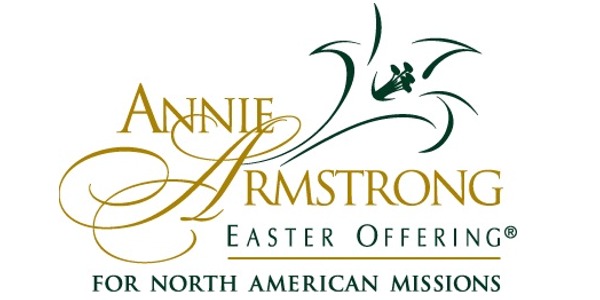 